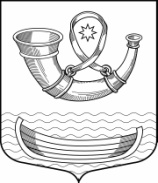 АДМИНИСТРАЦИЯМУНИЦИПАЛЬНОГО ОБРАЗОВАНИЯПАШСКОЕ СЕЛЬСКОЕ ПОСЕЛЕНИЕВолховского муниципального районаЛенинградской областиПОСТАНОВЛЕНИЕот    24 марта 2017 года                                                                № 68                                 с.ПашаОб утверждении  стоимости одного квадратного метра общей площади жилья на территории Пашского сельского поселения Волховского муниципального района Ленинградской области на  2 квартал 2017 года.В соответствии с методическими рекомендациями по определению стоимости одного квадратного метра общей площади жилья в муниципальных образованиях Ленинградской области и стоимости одного квадратного метра общей площади жилья в сельской местности Ленинградской области, утвержденными распоряжением комитета по строительству Ленинградской области от 04.12.2015 года №552 «О мерах по обеспечению осуществления полномочий комитета по строительству Ленинградской области по расчету размера субсидии и социальных выплат, предоставляемых за счет средств областного бюджета Ленинградской области    п о с т а н о в л я е т:Утвердить стоимость одного квадратного метра общей площади жилья на  2 квартал 2017 года на территории Пашского сельского поселения Волховского муниципального района Ленинградской области в размере 36873 (тридцать шесть тысяч восемьсот семьдесят три) рубля 00 копеек.Данное постановление вступает в силу после его официального опубликования (обнародования) в средствах массовой информации.Контроль за исполнением данного постановления оставляю за собой.  Глава администрации Пашского сельского поселения			               А.Т. Кулиманов Тупицына Г.В.8 (81363) 41736Приложение № 1к постановлению администрацииПашского сельского поселения№ 68 от 24.03.2017 года                 (33898,31+ 20000,00) х 0,92+ 54752,00 + 41839,00Ср. ст. = ------------------------------------------------------------------- = 36544,36                                                          4Ср_ст_квм = 36544,36 х 1,009= 36873,27Приложение №2к постановлению администрацииПашского сельского поселения№ 68 от 24.03.2017 годаРасчет стоимости  одного квадратного метра общей площади жилья в муниципальном образовании Пашское сельское поселение на второй квартал 2017 года.Ср квм = Кр х (Ст дог + Ст кред ) + Ст строй                                                       NГде Ср квм – среднее значение 1 кв.м. общей площади жилья по поселению;Кр – коэффициент, учитывающий долю затрат покупателя, направленную на оплату риэлтеров, нотариусов, государственной пошлины и других затрат, связанных с государственной регистрацией сделок с недвижимостью.Данный коэффициент равен 0,92 (методика определения норматива стоимости 1 кв.метра общей площади жилья по Российской федерации, утвержденной приказом Министерства регионального развития Российской Федерации от 12 апреля 2006 года №34).Ст дог.- стоимость одного квадратного метра по данным договоров на приобретение (строительство жилья).Ст кред. – стоимость одного квадратного метра общей площади жилых типовых домов по данным официальной информации, полученной от риэлтерских организаций, кредитных организаций по оформленным сделкам, ипотечным и потребительским кредитам, выданным на приобретение жилья на территории муниципального образования, населенного пункта;Ст строй – стоимость одного квадратного метра общей площади жилья по данным застройщика;N – количество показателей, используемое при расчете;Ср квм = (33898,31+ 20000,00) х 0,92+ 54752,00 + 41839,00                 ------------------------------------------------------------------- = 36544,36                                                          4 Ср_ст_ квм = Ср_квм х К_дефл,где Кдефл – индекс – дефлятор, определяемый на основании дефляторов по видам экономической деятельности, индекса цен производителей (раздел капитальные вложения (инвестиции) уполномоченным федеральным органом исполнительной власти на расчетный квартал.Ср_ст_квм = 36544,36 х 1,009= 36873,27Наименование населенного пунктаРеквизиты правового акта органа местного самоуправления об утверждении средней рыночной стоимости одного квадратного метра общей площади жильяПоказатель средней рыночной стоимости одного квадратного метра общей площади жилья(Ср_ст_квм)Ст. догСт.кред.Ст. стат.Ст. строй1234567МО Пашское сельское поселениеПостановление администрации № 68от 24.03.2017г.36873,0033898,3120000,0054752,0041839,0